         По приглашению ТЦСОН Московского района  волонтерский отряд "Непратаптаны шлях" и студенты 33 и 43 групп специальности "Практическая психология" психолого-педагогического факультета под руководством доцента кафедры психологии Е.Е. Марченко приняли участие в проведении 8 областного фестиваля "Поверь в себя" для людей с особенностями психофизического развития.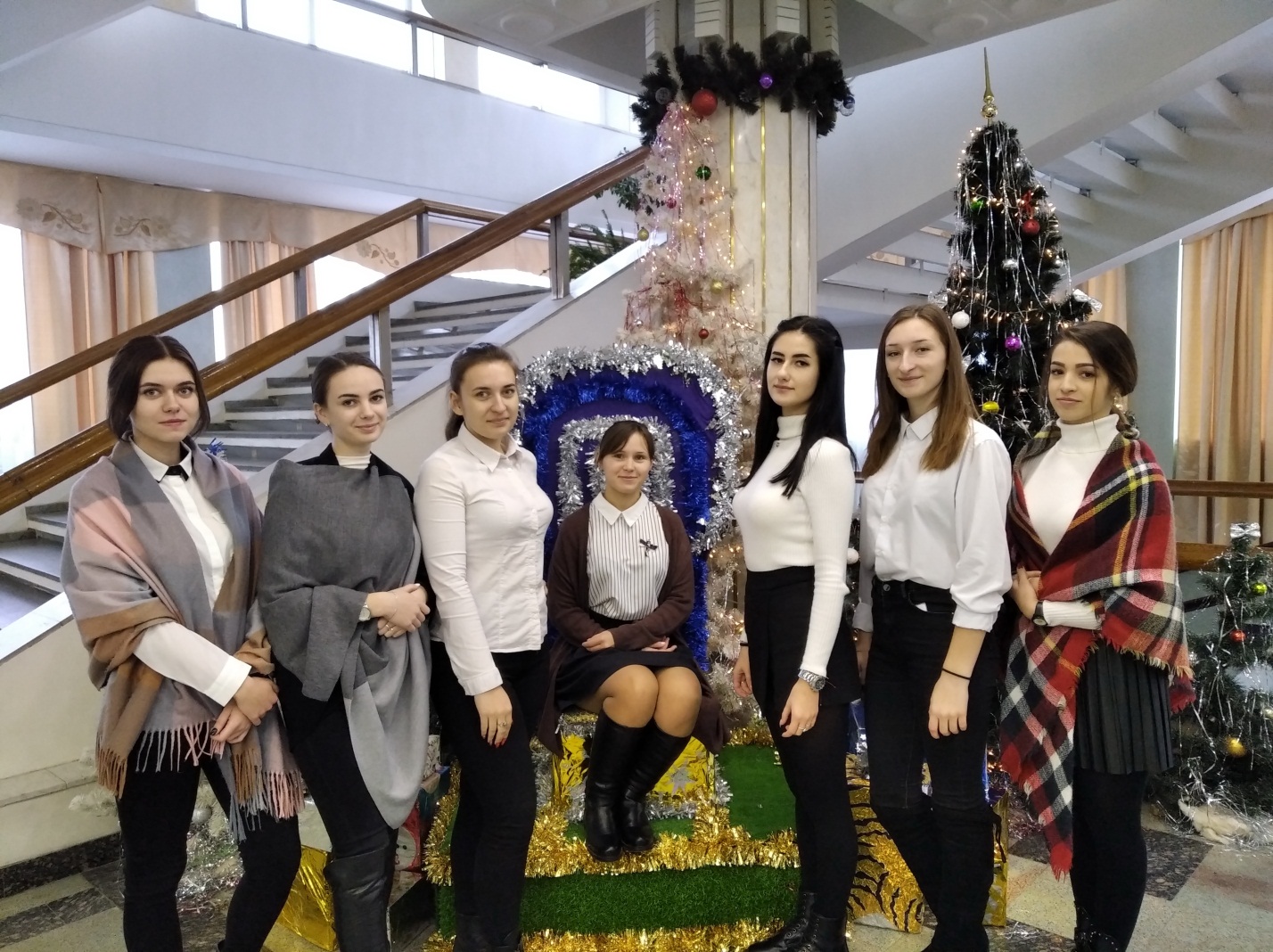 